РУССКИЙ ЯЗЫК21.04 Тема: Проверочная работа по теме «Имя прилагательное».Цель: Проверить знания по теме «Имя прилагательное».1. Прочитай. Подбери к данным именам прилагательным подходящие по смыслу имена существительные. Запиши.Храбрый_______________          шёлковое___________________весеннее_______________          кудрявая____________________трусливый______________         жёлтый_____________________2. Прочитай. Подбери из словаря в учебнике (часть 2 с 140) синонимы к данным словам. Запиши.Зелёный______________              чуткий__________________красивый_____________              смешной________________жёлтый _______________             синий___________________3. Прочитай. Подбери из словаря в учебнике (часть 2 с 141) антонимы к данным словам. Запиши.Глубокий_______________            кислый__________________мягкий_________________            слабый__________________простой________________            молодой_________________4. Прочитай. Вставь пропущенные буквы, подчеркни их. Укажи над именами прилагательными их число. Запиши.         Для пчелы цв.ток  - кувш.нчик, на дне которого сладость. В ж.лтые, в красные, в белые, в синие кувш.нчики опускает пчела свой х.боток. Она набирает сладость и несёт в улей. Чтобы собрать ч.йную ложку мёда, пчеле надо облететь п.тьдесят тысяч цв.тков.Обратная связь: Фото сделанной работы прислать учителю.ЛИТЕРАТУРНОЕ  ЧТЕНИЕ21.04 Тема: Б. Заходер  «Песенки Винни-Пуха».Цель: развивать и совершенствовать навыки выразительного чтения, умение ставить вопросы по прочитанному материалу и отвечать на них.Работа с учебником: стр 135 ( рассмотреть иллюстрацию и устно ответить на вопросы в учебнике)Работа с учебником: стр136-138 (знакомство с произведением, отработка навыка выразительного чтения)Поработать с вопросами стр137, 138Обратная связь/ домашнее задание: отправить учителю видеофайл «Выразительное чтение наизусть любого стихотворения».МАТЕМАТИКА21.04 Тема: Умножение числа 3 и на 3.Цель: начать составлять таблицу умножения с числом 3; закреплять умение решать задачи на умножение и деление; совершенствовать вычислительные навыки.Работа по учебнику с 90 таблица,  № 2 (устно)с 91 таблица, №1 ( в тетрадь), №2 ( в тетрадь), № 4 (устно)Рекомендации, ПО ЖЕЛАНИЮ: Просмотр видеофайла на образовательной платформе РЭШ «Российская электронная школа» по ссылке: resh.edu.ru/subject/lesson/4305/ start/214551/Урок  66Обратная связь/домашнее задание: с 91 №6 в тетрадь, фото отправить учителю для проверки и рекомендацийМУЗЫКА21.04 Тема: Волшебный цветик-семицветик. Музыкальные инструменты (орган). «И всё это – И.-С. Бах».Цель: познакомить с новым музыкальным инструментом органом.Рассмотреть фото органа.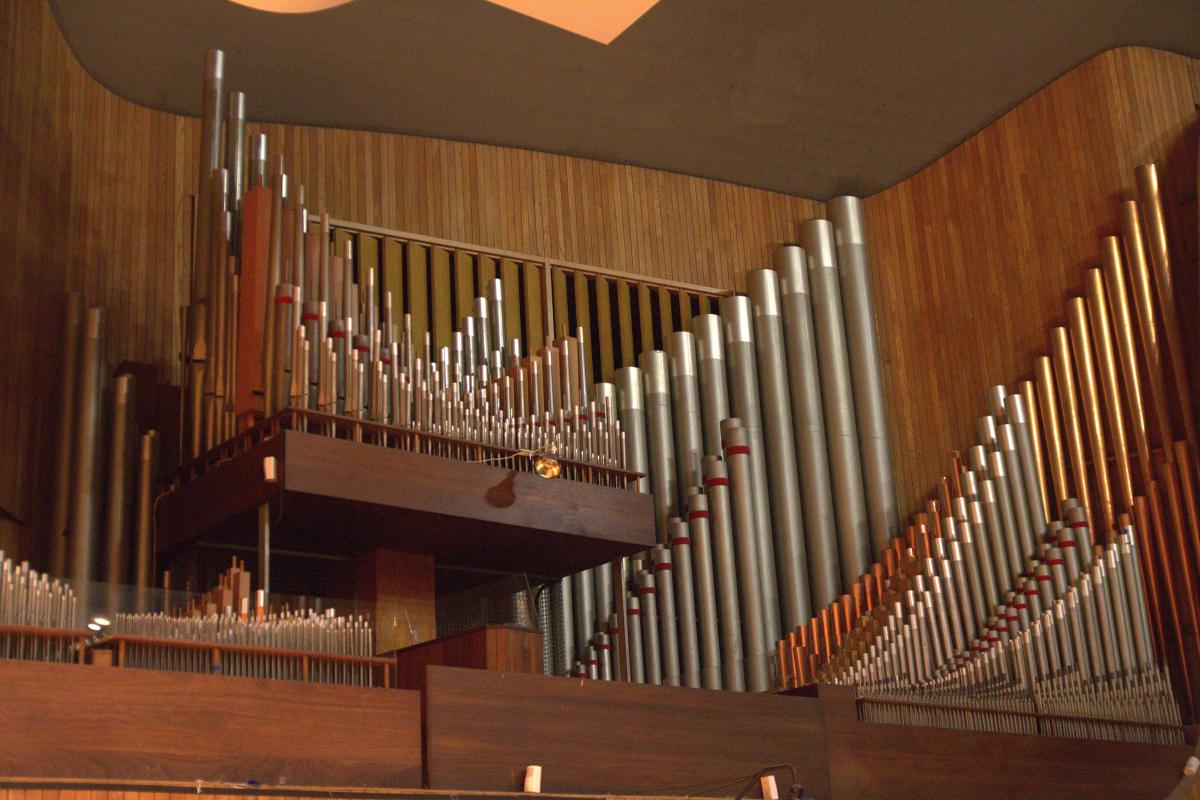 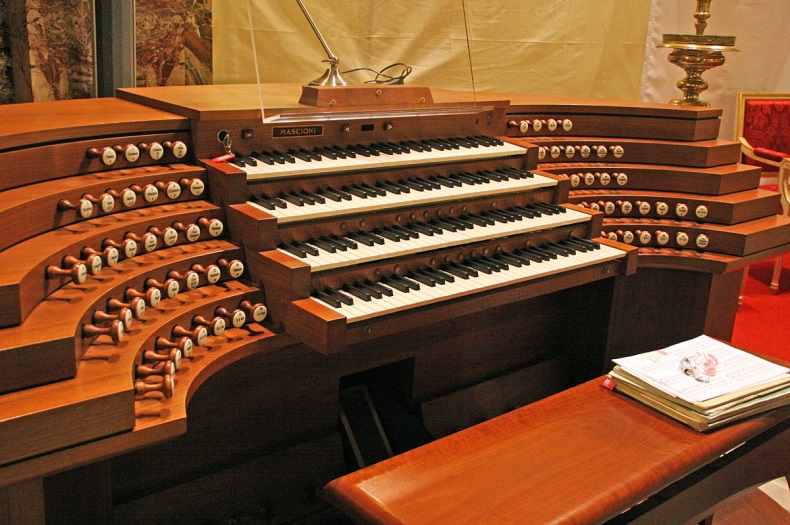 Прослушать аудиофайл, высланный учителем ( звучание органа)Кратко познакомить с биографией И, С. Баха Обратная связь: Ответить на вопрос: Понравилось ли вам, как звучит этот музыкальный инструмент?